Зарегистрировано в Минюсте России 18 декабря 2019 г. N 56863МИНИСТЕРСТВО ФИНАНСОВ РОССИЙСКОЙ ФЕДЕРАЦИИПРИКАЗот 21 ноября 2019 г. N 196нОБ УТВЕРЖДЕНИИ ФЕДЕРАЛЬНОГО СТАНДАРТАВНУТРЕННЕГО ФИНАНСОВОГО АУДИТА "ОПРЕДЕЛЕНИЯ, ПРИНЦИПЫИ ЗАДАЧИ ВНУТРЕННЕГО ФИНАНСОВОГО АУДИТА"В соответствии с пунктом 5 статьи 160.2-1 и абзацем сорок пятым статьи 165 Бюджетного кодекса Российской Федерации (Собрание законодательства Российской Федерации, 1998, N 31, ст. 3823; 2019, N 31, ст. 4466) приказываю:1. Утвердить прилагаемый федеральный стандарт внутреннего финансового аудита "Определения, принципы и задачи внутреннего финансового аудита".2. Настоящий приказ вступает в силу с 1 января 2020 года.Первый заместительПредседателя ПравительстваРоссийской Федерации -Министр финансовРоссийской ФедерацииА.Г.СИЛУАНОВУтвержденприказом Министерства финансовРоссийской Федерацииот 21.11.2019 N 196нФЕДЕРАЛЬНЫЙ СТАНДАРТВНУТРЕННЕГО ФИНАНСОВОГО АУДИТА "ОПРЕДЕЛЕНИЯ, ПРИНЦИПЫИ ЗАДАЧИ ВНУТРЕННЕГО ФИНАНСОВОГО АУДИТА"I. Общие положения1. Настоящий федеральный стандарт внутреннего финансового аудита "Определения, принципы и задачи внутреннего финансового аудита" (далее - Стандарт) разработан в соответствии со статьей 160.2-1 Бюджетного кодекса Российской Федерации (Собрание законодательства Российской Федерации, 1998, N 31, ст. 3823; 2019, N 30, ст. 4101) и применяется должностными лицами (работниками) главных распорядителей бюджетных средств, главных администраторов доходов бюджета, главных администраторов источников финансирования дефицита бюджета (далее - главные администраторы бюджетных средств), распорядителей бюджетных средств, получателей бюджетных средств, администраторов доходов бюджета, администраторов источников финансирования дефицита бюджета (далее - администраторы бюджетных средств) при организации и осуществлении внутреннего финансового аудита.2. В настоящем Стандарте приведены основные термины и их определения, используемые в федеральных стандартах внутреннего финансового аудита, устанавливаемых Минфином России в соответствии с абзацем сорок пятым статьи 165 Бюджетного кодекса Российской Федерации (Собрание законодательства Российской Федерации, 1998, N 31, ст. 3823; 2019, N 31, ст. 4466), принципы, в соответствии с которыми организуется и осуществляется внутренний финансовый аудит, а также задачи внутреннего финансового аудита, решение которых позволит достичь цели осуществления внутреннего финансового аудита, установленные пунктом 2 статьи 160.2-1 Бюджетного кодекса Российской Федерации.II. Термины внутреннего финансового аудита и их определения3. В федеральных стандартах внутреннего финансового аудита применяются термины в определенных ниже значениях.Субъект внутреннего финансового аудита - структурное подразделение или уполномоченное должностное лицо (работник) главного администратора (администратора) бюджетных средств, наделенное полномочиями по осуществлению внутреннего финансового аудита.Руководитель субъекта внутреннего финансового аудита - руководитель структурного подразделения, наделенного полномочиями по осуществлению внутреннего финансового аудита, а в случае отсутствия такого структурного подразделения - уполномоченное должностное лицо (работник) главного администратора (администратора) бюджетных средств, наделенное полномочиями по осуществлению внутреннего финансового аудита (далее - уполномоченное должностное лицо).Бюджетные процедуры - процедуры главного администратора (администратора) бюджетных средств, результат выполнения которых влияет на значения показателей качества финансового менеджмента, определяемые в соответствии с порядком проведения мониторинга качества финансового менеджмента, предусмотренным пунктом 6 статьи 160.2-1 Бюджетного кодекса Российской Федерации (далее - значения показателей качества финансового менеджмента), в том числе процедуры по составлению и представлению сведений, необходимых для составления проекта бюджета, а также по исполнению бюджета, ведению бюджетного учета и составлению бюджетной отчетности.Операция (действие) по выполнению бюджетной процедуры - одна из совокупности операций (действий) по формированию документов, необходимых для выполнения бюджетной процедуры, и (или) по организации (обеспечению выполнения), выполнению бюджетной процедуры, в том числе контрольное действие, последовательное выполнение которых в соответствии с требованиями правовых актов, регулирующих бюджетные правоотношения, и ведомственных (внутренних) актов главного администратора (администратора) бюджетных средств позволяет достичь результат выполнения бюджетной процедуры.Объект внутреннего финансового аудита - бюджетная процедура и (или) составляющие эту процедуру операции (действия) по выполнению бюджетной процедуры.Субъекты бюджетных процедур - руководитель (заместители руководителя), руководители и должностные лица (работники) структурных подразделений главного администратора (администратора) бюджетных средств, которые организуют (обеспечивают выполнение), выполняют бюджетные процедуры.Аудиторское мероприятие - совокупность профессиональных действий членов аудиторской группы или уполномоченного должностного лица, выполняемых на основании программы аудиторского мероприятия, в том числе действий по сбору аудиторских доказательств, формированию выводов, предложений и рекомендаций.Аудиторские доказательства - документы и фактические данные, информация, отраженные в рабочей документации аудиторского мероприятия и используемые для формирования выводов, включая выводы о выявленных нарушениях и (или) недостатках, предложений и рекомендаций субъекта внутреннего финансового аудита по результатам проведения указанного мероприятия.Программа аудиторского мероприятия - документ, содержащий основание и сроки проведения, цели и задачи аудиторского мероприятия, методы внутреннего финансового аудита, которые будут применены при проведении аудиторского мероприятия, наименование объекта(ов) внутреннего финансового аудита и перечень вопросов, подлежащих изучению в ходе проведения аудиторского мероприятия, методы внутреннего финансового аудита, которые будут применены при проведении аудиторского мероприятия, а также сведения о руководителе и членах аудиторской группы или об уполномоченном должностном лице.(в ред. Приказа Минфина России от 01.09.2021 N 120н)Аудиторская группа - группа, состоящая из не менее одного должностного лица (работника) субъекта внутреннего финансового аудита и не менее одного привлеченного к проведению аудиторского мероприятия должностного лица (работника) главного администратора (администратора) бюджетных средств и (или) эксперта, или группа, состоящая из нескольких должностных лиц (работников) субъекта внутреннего финансового аудита, которые являются членами аудиторской группы и проводят аудиторское мероприятие в соответствии с программой аудиторского мероприятия.Руководитель аудиторской группы - входящее в состав аудиторской группы должностное лицо (работник) субъекта внутреннего финансового аудита, ответственное за подготовку, проведение и результаты аудиторского мероприятия.Эксперт - физическое лицо, в том числе являющееся сотрудником экспертной (научной) или иной организации, обладающее специальными знаниями, умениями, профессиональными навыками и опытом по вопросам, подлежащим исследованию в соответствии с целями и задачами аудиторского мероприятия.План проведения аудиторских мероприятий - перечень планируемых к проведению в очередном финансовом году аудиторских мероприятий, в отношении каждого из которых указаны тема и дата (месяц) окончания указанного мероприятия.Метод внутреннего финансового аудита - прием, применяемый при проведении аудиторского мероприятия членами аудиторской группы или уполномоченным должностным лицом, в зависимости от целей и задач аудиторского мероприятия, результатов оценки бюджетных рисков, степени обеспеченности ресурсами (временными, трудовыми, материальными, финансовыми и иными ресурсами, которые способны оказать влияние на качество проведения аудиторского мероприятия).К методам внутреннего финансового аудита относятся аналитические процедуры, инспектирование, пересчет, запрос, подтверждение, наблюдение, мониторинг процедур внутреннего финансового контроля.Аналитические процедуры - метод внутреннего финансового аудита, представляющий собой анализ соотношений и закономерностей, основанный на полученной информации о выполнении бюджетных процедур, в том числе информации о нарушениях и (или) недостатках при выполнении бюджетных процедур и их причинах.Инспектирование - метод внутреннего финансового аудита, представляющий собой изучение материальных активов и (или) документов и фактических данных, информации, связанных с осуществлением операций (действий) по выполнению бюджетных процедур.Пересчет - метод внутреннего финансового аудита, представляющий собой проверку точности арифметических расчетов субъектов бюджетных процедур в документах (прикладных программных средствах, информационных ресурсах), в том числе в первичных документах и записях в регистрах бюджетного учета, либо выполнение членами аудиторской группы или уполномоченным должностным лицом самостоятельных расчетов.Запрос - метод внутреннего финансового аудита, представляющий собой обращение к лицам, располагающим документами и фактическими данными, информацией, необходимыми для проведения аудиторского мероприятия.Подтверждение - метод внутреннего финансового аудита, представляющий собой процесс получения информации относительно конкретного вопроса, подлежащего изучению и оказывающего влияние на обоснованность полученных аудиторских доказательств, в результате которого подтверждаются определенные факты относительно информации, вызывающей сомнение у членов аудиторской группы или уполномоченного должностного лица.Наблюдение - метод внутреннего финансового аудита, представляющий собой изучение действий субъектов бюджетных процедур, осуществляемых ими в ходе выполнения операций (действий) по выполнению бюджетных процедур.Мониторинг процедур внутреннего финансового контроля - метод внутреннего финансового аудита, представляющий собой регулярный процесс изучения контрольных действий и их результатов, оценки надежности внутреннего финансового контроля, включая оценку организации, применения и достаточности контрольных действий. При проведении мониторинга процедур внутреннего финансового контроля устанавливаются взаимосвязи (связующие соотношения) между применяемыми контрольными действиями и бюджетными процедурами в целях оценки влияния внутреннего финансового контроля на минимизацию бюджетных рисков, а также в целях формирования и ведения реестра бюджетных рисков.Внутренний финансовый контроль - внутренний процесс главного администратора (администратора) бюджетных средств, осуществляемый в целях соблюдения установленных правовыми актами, регулирующими бюджетные правоотношения, требований к исполнению своих бюджетных полномочий, в том числе осуществляемый посредством совершения контрольных действий.Контрольные действия - вид действий по выполнению бюджетной процедуры, совершаемых субъектами бюджетных процедур и (или) прикладными программными средствами, информационными ресурсами (с их использованием) перед, во время, после выполнения операций (действий) по выполнению бюджетных процедур, и осуществляемых в целях обеспечения (подтверждения) законности, целесообразности совершения указанных операций (действий), в том числе полноты и достоверности данных, используемых для их совершения, либо выявления и устранения нарушений и (или) недостатков, в том числе их причин и условий.Нарушение - несоблюдение установленных правовыми актами требований к организации (обеспечению выполнения), выполнению бюджетной процедуры, в том числе к операции (действию) по выполнению бюджетной процедуры.Недостаток - правомерная и не являющаяся нарушением операция (действие) по выполнению бюджетной процедуры и (или) действие (бездействие) субъекта бюджетных процедур, которые оказывают негативное влияние на значения показателей качества финансового менеджмента главного администратора (администратора) бюджетных средств, определяемые в соответствии с порядком проведения мониторинга качества финансового менеджмента, предусмотренным пунктом 6 статьи 160.2-1 Бюджетного кодекса Российской Федерации, а также оказывают негативное влияние на качество исполнения бюджетных полномочий главного администратора (администратора) бюджетных средств, на результативность и экономность использования бюджетных средств.(в ред. Приказа Минфина России от 01.09.2021 N 120н)Результат выполнения бюджетной процедуры - сформированный (подписанный) в соответствии с требованиями к организации (обеспечению выполнения), выполнению бюджетной процедуры документ и (или) совершенное действие, в отношении которого нормативными правовыми актами, регулирующими бюджетные правоотношения, установлены форма, требования к содержанию, сроки и порядок выполнения.Рабочая документация аудиторского мероприятия - совокупность документов и фактических данных, информации (материалов), подготавливаемых либо получаемых в связи с проведением аудиторского мероприятия (при выполнении аудиторских процедур), в том числе:документы, отражающие подготовку к проведению аудиторского мероприятия, включая формирование его программы;документы и фактические данные, информация, связанные с выполнением бюджетных процедур;объяснения, полученные в ходе проведения аудиторского мероприятия, в том числе от субъектов бюджетных процедур;информация о контрольных действиях, совершаемых при выполнении бюджетной процедуры, являющейся объектом внутреннего финансового аудита;аналитические материалы, подготовленные в рамках проведения аудиторского мероприятия;копии обращений к экспертам и (или) к лицам, располагающим документами и фактическими данными, информацией, необходимыми для проведения аудиторского мероприятия, направленных в ходе проведения аудиторского мероприятия, и полученные от них сведения.Заключение - подписанный руководителем субъекта внутреннего финансового аудита документ, отражающий результаты проведения аудиторского мероприятия, включая описание выявленных нарушений и (или) недостатков, бюджетных рисков, и содержащий выводы, предложения и рекомендации, в том числе предложения по мерам минимизации (устранения) бюджетных рисков и по организации внутреннего финансового контроля.Годовая отчетность о результатах деятельности субъекта внутреннего финансового аудита - информация, основанная на данных, отраженных в заключениях и реестре бюджетных рисков, в том числе информация о достоверности сформированной бюджетной отчетности, о принятых (необходимых к принятию) мерах по повышению качества финансового менеджмента и минимизации (устранению) бюджетных рисков, о надежности внутреннего финансового контроля.Бюджетный риск - возможное событие, негативно влияющее на результат выполнения бюджетной процедуры, в том числе на операцию (действие) по выполнению бюджетной процедуры, а также на качество финансового менеджмента главного администратора (администратора) бюджетных средств.Оценка бюджетного риска - осуществляемое субъектом внутреннего финансового аудита и субъектами бюджетных процедур выявление (обнаружение) бюджетного риска, а также определение значимости (уровня) бюджетного риска с применением критериев вероятности и степени влияния в целях формирования и ведения реестра бюджетных рисков.Реестр бюджетных рисков - документ, используемый для сбора и анализа информации о бюджетных рисках и содержащий следующую информацию:выявленные бюджетные риски во взаимосвязи с операциями (действиями) по выполнению бюджетных процедур;причины и возможные последствия реализации бюджетного риска;значимость (уровень) бюджетного риска;владельцы бюджетного риска и (или) структурные подразделения (подразделения в составе этих структурных подразделений) главного администратора (администратора) бюджетных средств, ответственные за выполнение (результаты выполнения) бюджетной процедуры, операции (действия) по выполнению бюджетной процедуры, в рамках которой выявлен бюджетный риск;(в ред. Приказа Минфина России от 01.09.2021 N 120н)необходимость (отсутствие необходимости) и приоритетность принятия мер по минимизации (устранению) бюджетного риска;предложения по мерам минимизации (устранения) бюджетных рисков и по организации внутреннего финансового контроля (рекомендуемые к осуществлению контрольные действия).Актуализация реестра бюджетных рисков - регулярно (не реже одного раза в год) проводимая переоценка (определение значимости) бюджетных рисков, находящихся в реестре бюджетных рисков, а также выявление бюджетных рисков, присущих текущему и очередному финансовому году, в целях их включения в реестр бюджетных рисков.Владелец бюджетного риска - субъект бюджетных процедур, ответственный за выполнение (результаты выполнения) бюджетной процедуры, операции (действия) по выполнению бюджетной процедуры, в рамках которой выявлен бюджетный риск, в том числе ответственный за реализацию (выполнение) мер по минимизации (устранению) бюджетного риска.Меры по минимизации (устранению) бюджетного риска - конкретные, достижимые и имеющие срок выполнения действия, направленные на снижение вероятности и (или) степени влияния бюджетного риска, устранение его причин, в том числе контрольные действия.Коррупционно опасные операции - операции (действия) по выполнению бюджетной процедуры:при выполнении которых может возникнуть конфликт интересов, и в отношении которых внутренний финансовый контроль осуществляют должностные лица, замещающие должности, включенные в перечень должностей, замещение которых связано с коррупционными рисками;необходимые для выполнения бюджетной процедуры, направленной на организацию исполнения функции органа государственной (муниципальной) власти, определенной в качестве коррупционно опасной.Конфликт интересов - ситуация, при которой личная или профессиональная заинтересованность (прямая или косвенная) должностного лица (работника) субъекта внутреннего финансового аудита, члена аудиторской группы, влияет или может повлиять на надлежащее, объективное и беспристрастное исполнение им должностных обязанностей.Риск искажения бюджетной отчетности - бюджетный риск, выражающийся в возможности допущения факта искажения бюджетной отчетности и (или) данных бюджетного учета, приводящих к искажению бюджетной отчетности.Искажение бюджетной отчетности - отражение в бюджетной отчетности информации, которая содержит ошибки, приводящие к искажению информации об активах и обязательствах и (или) финансовом результате и допущенные в связи с нарушением единой методологии бюджетного учета, составления, представления и утверждения бюджетной отчетности, установленной в соответствии со статьями 165 и 264.1 Бюджетного кодекса Российской Федерации (Собрание законодательства Российской Федерации, 1998, N 31, ст. 3823; 2019, N 31, ст. 4466).Оценка риска искажения бюджетной отчетности - осуществляемое субъектом внутреннего финансового аудита и субъектами бюджетных процедур выявление (обнаружение) риска искажения бюджетной отчетности, влияющего на достоверность бюджетной отчетности, а также определение значимости (уровня) этого бюджетного риска с применением критериев существенности ошибки и вероятности допущения ошибки.Финансовый менеджмент - деятельность должностных лиц (работников) главного администратора (администратора) бюджетных средств, направленная на достижение заданных (непосредственных и (или) конечных) результатов деятельности главного администратора (администратора) бюджетных средств, включая оказание государственных (муниципальных) услуг, выполнение работ и (или) исполнение государственных (муниципальных) функций в целях обеспечения реализации предусмотренных законодательством Российской Федерации полномочий органов государственной власти (государственных органов) или органов местного самоуправления.(абзац введен Приказом Минфина России от 01.09.2022 N 134н)III. Принципы внутреннего финансового аудита4. Деятельность субъекта внутреннего финансового аудита и членов аудиторской группы основывается на принципах законности, функциональной независимости, объективности, компетентности, профессионального скептицизма, системности, эффективности, ответственности и стандартизации.5. Принцип законности выражается в строгом и полном соблюдении законодательства Российской Федерации, а также правовых актов, регулирующих организацию и осуществление внутреннего финансового аудита, включая федеральные стандарты внутреннего финансового аудита и ведомственные (внутренние) акты главного администратора (администратора) бюджетных средств.6. Принцип функциональной независимости означает отсутствие условий, которые создают угрозу способности субъекта внутреннего финансового аудита беспристрастно и объективно выполнять свои обязанности.7. Принцип объективности выражается в беспристрастности, в том числе в недопущении конфликта интересов любого рода, при планировании и проведении аудиторских мероприятий, а также при формировании заключений и годовой отчетности о результатах деятельности субъекта внутреннего финансового аудита.8. Принцип компетентности выражается в применении субъектом внутреннего финансового аудита совокупности профессиональных знаний, навыков и других компетенций, позволяющих осуществлять внутренний финансовый аудит.9. Принцип профессионального скептицизма подразумевает критическую оценку обоснованности, надежности и достаточности полученных аудиторских доказательств и направлен на минимизацию возможности упустить из виду подозрительные обстоятельства, сделать неоправданные обобщения при подготовке выводов, использовать ошибочные допущения при определении характера, временных рамок и объема аудиторских процедур, а также при оценке их результатов.10. Принцип системности заключается в том, что при планировании и проведении аудиторских мероприятий бюджетные и коррупционные риски периодически анализируются по всем бюджетным процедурам.11. Принцип эффективности означает, что планирование и проведение аудиторских мероприятий должно быть основано на необходимости достижения целей осуществления внутреннего финансового аудита и обеспечения полноты заключения о результатах проведения аудиторского мероприятия путем использования заданного (наименьшего) объема затрачиваемых ресурсов.12. Принцип ответственности означает, что субъект внутреннего финансового аудита несет ответственность перед руководителем главного администратора (администратора) бюджетных средств за предоставление полных и достоверных заключений, выводов и предложений (рекомендаций), позволяющих при их надлежащем выполнении достичь цели и задачи осуществления внутреннего финансового аудита.13. Принцип стандартизации означает, что внутренний финансовый аудит осуществляется в соответствии с федеральными стандартами внутреннего финансового аудита, а также ведомственными (внутренними) актами, обеспечивающими осуществление внутреннего финансового аудита с соблюдением федеральных стандартов внутреннего финансового аудита.IV. Задачи внутреннего финансового аудита14. В целях оценки надежности внутреннего финансового контроля, осуществляемого в главном администраторе (администраторе) бюджетных средств, а также подготовки предложений по его организации деятельность субъекта внутреннего финансового аудита должна быть направлена на решение, в частности, следующих задач:а) установление достаточности и актуальности правовых актов и документов главного администратора (администратора) бюджетных средств, устанавливающих требования к организации (обеспечению выполнения), выполнению бюджетной процедуры, в том числе к операции (действию) по выполнению бюджетной процедуры (полноты регламентации процесса их выполнения) и (или) выявление несоответствия положений этих актов правовым актам, регулирующим бюджетные правоотношения, на момент совершения операции;б) выявление избыточных (дублирующих друг друга) операций (действий) по выполнению бюджетной процедуры;в) изучение наличия прав доступа пользователей (субъектов бюджетных процедур) к базам данных, вводу и выводу информации из прикладных программных средств и информационных ресурсов, обеспечивающих исполнение бюджетных полномочий главного администратора (администратора) бюджетных средств, в целях формирования предложений и рекомендаций по предотвращению несанкционированного доступа к таким базам данных, вводу и выводу из них информации;г) оценка степени соблюдения установленных правовыми актами, регулирующими бюджетные правоотношения, требований к исполнению бюджетных полномочий, требований к организации (обеспечению выполнения), выполнению бюджетной процедуры, в том числе к операции (действию) по выполнению бюджетной процедуры;д) формирование предложений и рекомендаций по совершенствованию организации (обеспечения выполнения), выполнения бюджетной процедуры;е) изучение совершаемых субъектами бюджетных процедур и (или) прикладными программными средствами, информационными ресурсами контрольных действий и их результатов, в том числе анализ причин и условий нарушений и (или) недостатков (в случае их выявления), в целях определения операций (действий) по выполнению бюджетной процедуры, в отношении которых контрольные действия не осуществлялись и (или) осуществлялись не в полной мере;ж) оценка организации, применения и достаточности совершаемых контрольных действий на предмет их соразмерности выявленным бюджетным рискам, а также способности предупреждать (не допускать) нарушения и (или) недостатки;з) формирование предложений и рекомендаций по организации и применению контрольных действий в целях:минимизации бюджетных рисков при выполнении бюджетных процедур, в том числе операций (действий) по выполнению бюджетной процедуры;обеспечения отсутствия и (или) существенного снижения числа нарушений и (или) недостатков, а также устранения их причин и условий;достижения главным администратором (администратором) бюджетных средств значений показателей качества финансового менеджмента, в том числе целевых значений, определенных в соответствии с порядком проведения мониторинга качества финансового менеджмента, предусмотренным пунктом 7 статьи 160.2-1 Бюджетного кодекса Российской Федерации.15. В целях подтверждения достоверности бюджетной отчетности и соответствия порядка ведения бюджетного учета единой методологии бюджетного учета, составления, представления и утверждения бюджетной отчетности, а также ведомственным (внутренним) актам, принятым в соответствии с пунктом 5 статьи 264.1 Бюджетного кодекса Российской Федерации, деятельность субъекта внутреннего финансового аудита должна быть направлена на решение, в частности, следующих задач:а) изучение порядка формирования (актуализации) актов субъекта учета <1>, устанавливающих в целях организации и ведения бюджетного учета учетную политику субъекта учета (документы учетной политики) <2>, а также подтверждение соответствия указанных актов субъекта учета требованиям единой методологии бюджетного учета, составления, представления и утверждения бюджетной отчетности;--------------------------------<1> В соответствии с пунктом 3 Федерального стандарта бухгалтерского учета для организаций государственного сектора "Концептуальные основы бухгалтерского учета и отчетности организаций государственного сектора", утвержденного приказом Министерства финансов Российской Федерации от 31.12.2016 N 256н (зарегистрирован в Министерстве юстиции Российской Федерации 27 апреля 2017 г., регистрационный N 46517).<2> В соответствии с пунктом 9 Федерального стандарта бухгалтерского учета для организаций государственного сектора "Учетная политика, оценочные значения и ошибки", утвержденного приказом Министерства финансов Российской Федерации от 30.12.2017 N 274н (зарегистрирован в Министерстве юстиции Российской Федерации 18 мая 2018 г., регистрационный N 51123).б) подтверждение законности и полноты формирования финансовых и первичных учетных документов, а также достоверности данных, содержащихся в регистрах бюджетного учета, и наделения субъектов бюджетных процедур правами доступа к записям в регистрах бюджетного учета;в) определение данных бюджетного учета и (или) бюджетной отчетности, включая показатели бюджетной отчетности, и используемых в их отношении методов внутреннего финансового аудита в целях подтверждения наличия (отсутствия) искажения бюджетной отчетности;г) формирование суждения субъекта внутреннего финансового аудита о достоверности бюджетной отчетности, подготовленное с учетом положений пункта 65 Федерального стандарта бухгалтерского учета для организаций государственного сектора "Концептуальные основы бухгалтерского учета и отчетности организаций государственного сектора" <3> и в целях подтверждения достоверности бюджетной отчетности получателя бюджетных средств, сформированной главным администратором (администратором) бюджетных средств (индивидуальной бюджетной отчетности), а также соблюдения главным администратором бюджетных средств порядка формирования консолидированной бюджетной отчетности;--------------------------------<3> Федеральный стандарт бухгалтерского учета для организаций государственного сектора "Концептуальные основы бухгалтерского учета и отчетности организаций государственного сектора", утвержденный приказом Министерства финансов Российской Федерации от 31.12.2016 N 256н (зарегистрирован в Министерстве юстиции Российской Федерации 27 апреля 2017 г., регистрационный N 46517).д) формирование предложений и рекомендаций субъектам бюджетных процедур по предотвращению нарушений и недостатков при отражении в бюджетном учете и (или) бюджетной отчетности информации, в том числе отклонений, существенных ошибок и искажений, а также по совершенствованию применяемых процедур ведения бюджетного учета.16. В целях повышения качества финансового менеджмента, в том числе подготовки предложений о повышении результативности и экономности использования бюджетных средств, деятельность субъекта внутреннего финансового аудита должна быть направлена на решение, в частности, следующих задач:а) оценка исполнения бюджетных полномочий главного администратора (администратора) бюджетных средств во взаимосвязи с результатами проведения мониторинга качества финансового менеджмента и необходимостью достижения значений показателей качества финансового менеджмента, в том числе целевых значений, в целях формирования и предоставления предложений о повышении качества финансового менеджмента (например, анализируются показатели качества финансового менеджмента, значения которых ниже целевых значений или значения которых снижаются в течение длительного (не менее двух лет) периода времени, а также факторы, влияющие на недостижение целевых значений показателей качества финансового менеджмента или снижение значений показателей качества финансового менеджмента);б) оценка исполнения бюджетных процедур, в том числе операций (действий) по выполнению бюджетных процедур, включая, в частности, оценку:порядка формирования (актуализации), достаточности и актуальности ведомственных (внутренних) актов и документов главного администратора (администратора) бюджетных средств, устанавливающих требования к организации (обеспечению выполнения), выполнению бюджетных процедур и результатам выполнения бюджетных процедур;качества подготовки и полноты обоснований бюджетных ассигнований при формировании проекта федерального закона о федеральном бюджете на очередной финансовый год и плановый период;своевременности и качества подготовки правовых актов и документов, обеспечивающих предоставление и использование субсидий на осуществление капитальных вложений в объекты капитального строительства государственной (муниципальной) собственности или приобретение объектов недвижимого имущества в государственную (муниципальную) собственность, межбюджетных трансфертов, субсидий бюджетным и автономным учреждениям, а также субсидий юридическим лицам (за исключением субсидий государственным (муниципальным) учреждениям), индивидуальным предпринимателям, физическим лицам (например, своевременность определения условий и порядка предоставления субсидий, субвенций и дотаций, соответствие соглашения (договора) о предоставлении субсидии общим требованиям, установленным Правительством Российской Федерации <4>);--------------------------------<4> Общие требования к нормативным правовым актам, муниципальным правовым актам, регулирующим предоставление субсидий, в том числе грантов в форме субсидий, юридическим лицам, индивидуальным предпринимателям, а также физическим лицам - производителям товаров, работ, услуг, установлены постановлением Правительства Российской Федерации от 18 сентября 2020 г. N 1492 (Собрание законодательства Российской Федерации, 2020, N 39, ст. 6069; 2022, N 15, ст. 2508).обоснованности объемов бюджетных ассигнований на предоставление субсидий на осуществление капитальных вложений в объекты капитального строительства государственной (муниципальной) собственности или приобретение объектов недвижимого имущества в государственную (муниципальную) собственность, а также принимаемых мер по сокращению объема незавершенного строительства;обоснованности объемов межбюджетных трансфертов из бюджета другим бюджетам бюджетной системы Российской Федерации, в том числе оценку достижения значений результатов использования субсидии, установленных соглашениями о предоставлении субсидий;обоснованности объемов бюджетных ассигнований на предоставление субсидий бюджетным и автономным учреждениям, в том числе субсидий на финансовое обеспечение выполнения ими государственного (муниципального) задания;обоснованности показателей государственного (муниципального) задания на оказание государственных (муниципальных) услуг (выполнение работ) исходя из объема государственных (муниципальных) услуг (работ) в соответствии с социальными гарантиями и обязательствами государства;обоснованности объемов бюджетных ассигнований на предоставление субсидий юридическим лицам (за исключением субсидий государственным (муниципальным) учреждениям), индивидуальным предпринимателям, физическим лицам, а также соблюдения получателями субсидий порядка и условий предоставления субсидий, в том числе в части достижения получателями субсидий результатов предоставления субсидий (иных показателей), установленных при их предоставлении;обоснованности объемов бюджетных ассигнований на исполнение судебных актов, в том числе оценку причин и условий возникновения и наличия судебных актов и мировых соглашений по возмещению вреда, причиненного в результате незаконных действий (бездействия) главного администратора (администратора) бюджетных средств либо его должностных лиц;полноты обоснования расходов на достижение заданных результатов, включая оценку объективности и достоверности показателей непосредственных и конечных результатов, в случае их наличия;своевременности доведения и полноты распределения бюджетных ассигнований, а также полноты обоснования причин возникновения неиспользованных остатков бюджетных средств и (или) лимитов бюджетных обязательств, в случае их наличия;своевременности и равномерности принятия и исполнения бюджетных обязательств с учетом особенностей выполняемых функций и полномочий в течение финансового года;качества обоснований изменений в сводную бюджетную роспись, бюджетную роспись, бюджетную смету;соответствия объемов осуществленных кассовых расходов прогнозным показателям кассового планирования;наличия, объема и структуры дебиторской и кредиторской задолженности, в том числе просроченной;соответствия кассового исполнения бюджета по доходам прогнозу поступлений по доходам, а также оценку причин отклонения прогнозных показателей от кассового исполнения бюджета по доходам;своевременности и качества подготовки правовых актов и документов, обеспечивающих администрирование доходов бюджетов (например, наличие утвержденной методики прогнозирования поступлений доходов в бюджет и ее соответствие требованиям постановления Правительства Российской Федерации от 23 июня 2016 г. N 574 "Об общих требованиях к методике прогнозирования поступлений доходов в бюджеты бюджетной системы Российской Федерации" (Собрание законодательства Российской Федерации, 2016, N 27, ст. 4476; 2021, N 39, ст. 6711) или наличие актуального перечня подведомственных администраторов доходов бюджета);своевременности и качества подготовки сведений, необходимых для составления среднесрочного финансового плана и (или) проекта бюджета, а также сведений для составления и ведения кассового плана;качества осуществления начисления, учета и контроля за правильностью исчисления, полнотой и своевременностью осуществления платежей в бюджет, пеней и штрафов по ним, а также взыскания задолженности по платежам в бюджет, пеней и штрафов (за исключением платежей, осуществляемых в соответствии с законодательством Российской Федерации о налогах и сборах, законодательством Российской Федерации о таможенном регулировании);обоснованности и своевременности принятия решений о признании безнадежной к взысканию задолженности по платежам в бюджет, а также решений о зачете (уточнении) платежей в бюджеты бюджетной системы Российской Федерации (за исключением платежей, осуществляемых в соответствии с законодательством Российской Федерации о налогах и сборах, законодательством Российской Федерации о таможенном регулировании);в) определение влияния прикладных программных средств, информационных ресурсов на результат выполнения бюджетной процедуры, на операцию (действие) по выполнению бюджетной процедуры, и формирование предложений и рекомендаций по совершенствованию этих средств и повышению эффективности их применения;г) формирование предложений и рекомендаций по предотвращению недостатков и нарушений, совершенствованию качества исполнения бюджетных полномочий главного администратора (администратора) бюджетных средств, совершенствованию информационного взаимодействия и (или) разграничению полномочий между субъектами бюджетных процедур при организации (обеспечении выполнения), выполнении бюджетных процедур, в том числе операций (действий) по выполнению бюджетной процедуры, а также по повышению квалификации субъектов бюджетных процедур, проведению их профессиональной подготовки;д) оценка результатов исполнения направленных на повышение качества финансового менеджмента решений субъектов бюджетных процедур;е) оценка экономности и результативности использования бюджетных средств главным администратором (администратором) бюджетных средств с учетом принципа эффективности использования бюджетных средств <5>, в том числе путем формирования субъектом внутреннего финансового аудита суждения о:--------------------------------<5> Принцип эффективности использования бюджетных средств определен статьей 34 Бюджетного кодекса Российской Федерации (Собрание законодательства Российской Федерации, 1998, N 31, ст. 3823; 2013, N 19, ст. 2331) и означает, что при составлении и исполнении бюджетов участники бюджетного процесса в рамках установленных им бюджетных полномочий должны исходить из необходимости достижения заданных результатов с использованием наименьшего объема средств (экономности) и (или) достижения наилучшего результата с использованием определенного бюджетом объема средств (результативности).планируемых мероприятиях, этапах, сроках и планируемых результатах (промежуточных и окончательных) по годам их выполнения, предусмотренных планом деятельности (планом мероприятий по реализации документов стратегического планирования) органа государственной власти, органа местного самоуправления и (или) учреждения (при наличии);степени достижения (возможности достижения) целей, задач и конечных (промежуточных) результатов деятельности главного администратора (администратора) бюджетных средств, в том числе установленных в плане деятельности (плане мероприятий по реализации документов стратегического планирования) органа государственной власти, органа местного самоуправления и (или) учреждения (при наличии);возможных причинах и условиях недостижения целей, задач и результатов деятельности главного администратора (администратора) бюджетных средств;своевременности корректировки мероприятий (показателей результата выполнения мероприятий), в том числе в связи с корректировкой документов стратегического планирования;достоверности, актуальности и объективности показателей результата выполнения мероприятий (при наличии);уровне достижения и достоверности значений показателей результата выполнения мероприятий;полноте обоснования расходов на достижение заданных результатов;возможности достижения заданных результатов с использованием наименьшего объема бюджетных средств (экономности) при выполнении мероприятий;возможности достижения наилучшего результата с использованием определенного бюджетом объема средств (результативности);степени обеспеченности и качестве распределения и использования ресурсов (временных, трудовых, материальных, финансовых и иных ресурсов, которые способны оказать влияние на качество исполнения бюджетных полномочий главного администратора (администратора) бюджетных средств), в том числе о возможности использования наименьшего объема ресурсов для достижения заданных результатов;соотношении полученных результатов с затраченными ресурсами;обоснованности использования и эффективности управления государственным (муниципальным) имуществом во взаимосвязи с использованием бюджетных средств на содержание этого имущества (например, имущество, правом оперативного управления, хозяйственного ведения, постоянного (бессрочного) пользования и другими вещными правами на которое обладает главный администратор (администратор) бюджетных средств);обоснованности и эффективности использования бюджетных средств на выполнение мероприятий по информатизации деятельности главного администратора (администратора) бюджетных средств;качестве формирования, утверждения и ведения планов-графиков закупок;обоснованности объектов закупок, в том числе обоснованности объема финансового обеспечения для осуществления закупки, сроков (периодичности) осуществления планируемых закупок, а также начальных (максимальных) цен контрактов, цен контрактов, заключаемых с единственным поставщиком (подрядчиком, исполнителем), начальных цен единиц товаров, работ, услуг, начальных сумм цен единиц товаров, работ, услуг;обоснованности выбора способов определения поставщика (подрядчика, исполнителя) в соответствии со статьей 24 Федерального закона от 5 апреля 2013 г. N 44-ФЗ "О контрактной системе в сфере закупок товаров, работ, услуг для обеспечения государственных и муниципальных нужд" (Собрание законодательства Российской Федерации, 2013, N 14, ст. 1652; 2021, N 27, ст. 5188; 2022, N 16, ст. 2606) с целью достижения экономии бюджетных средств;влиянии выбранных способов определения поставщика (подрядчика, исполнителя) на экономию бюджетных средств;соответствии поставленного товара, выполненной работы (ее результата) или оказанной услуги целям осуществления закупки, а также об эффективности использования этих товаров, работ или услуг, в том числе во взаимосвязи с расходами бюджета на осуществление закупок и в целях подготовки предложений и рекомендаций, направленных на повышение результативности и экономии использования бюджетных средств;соответствии работников контрактной службы, контрактного управляющего требованиям, установленным статьями 9 и 38 Федерального закона от 5 апреля 2013 г. N 44-ФЗ "О контрактной системе в сфере закупок товаров, работ, услуг для обеспечения государственных и муниципальных нужд" (Собрание законодательства Российской Федерации, 2013, N 14, ст. 1652; 2022, N 24, ст. 3920), в том числе о достаточности мер по поддержанию и повышению уровня квалификации и профессионального образования должностных лиц, занятых в сфере закупок.(п. 16 в ред. Приказа Минфина России от 01.09.2022 N 134н)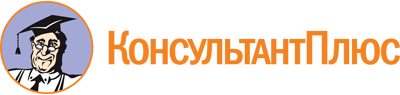 Приказ Минфина России от 21.11.2019 N 196н
(ред. от 01.09.2022)
"Об утверждении федерального стандарта внутреннего финансового аудита "Определения, принципы и задачи внутреннего финансового аудита"
(Зарегистрировано в Минюсте России 18.12.2019 N 56863)Документ предоставлен КонсультантПлюс

www.consultant.ru

Дата сохранения: 15.09.2023
 Список изменяющих документов(в ред. Приказов Минфина России от 01.09.2021 N 120н, от 01.09.2022 N 134н)Список изменяющих документов(в ред. Приказов Минфина России от 01.09.2021 N 120н, от 01.09.2022 N 134н)